ЧЕМПІОНАТ М. ХАРКОВА СЕРЕД ВЕТЕРАНІВ2019МВетерани12435ІВНПМ’ЯЧІРМО1ХЛАДИК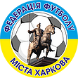 1:05:15:04:0440015:114122МІСТО0:19:28:07:1430124:42094ЗІРКА1:52:91:11:041125:15-1043РУХ0:50:81:13:041124:14-1045КЛФ0:41:70:10:340041:15-140